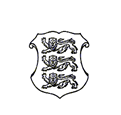 NOTARITE  KODALp minister hr Lauri Läänemets SiseministeeriumPikk 61 15065  TALLINN                                                                                          Teie: 02.12.2022 nr 1-6/2667-1(saadetud e-posti teel)	                                                                               Meie: 14.12.2022 nr 6-3/96-1 Siseministri määruse „Rahvastikuregistrisse kantud isiku enda, tema alaealiste laste ja eestkostetavate ning surnud abikaasa andmetele juurdepääsu tagamise täpsem kord“ kooskõlastamine Lugupeetud minister  Täname Teid võimaluse eest avaldada arvamust siseministri määruse „Rahvastikuregistrisse kantud isiku enda, tema alaealiste laste ja eestkostetavate ning surnud abikaasa andmetele juurdepääsu tagamise täpsem kord“ eelnõu kohta. Notarite Kojal puuduvad eelnõu kohta ettepanekud. Samas märgime, et praktikas on määruses nimetatud notari ametitoimingutega kaasnev riigilõivu kogumine ja selle tasumise kontrollimine ebamugav ja lisakoormust tekitav. Eelnõu seletuskirjas väljatoodud asjaolu, et tegemist on notaritel harvaesinevate toimingutega, pigem suurendab koormust ja ajakulu, kuna igal konkreetsel juhul vajab nii toimingu tegemise ja riigilõivu tasumisega seonduv meenutamist. Samuti võib olla klientidele harjumatu, kui ühe toimingu eest tuleb tasuda nii notari tasu kui riigilõivu. Lugupidamisega Eve StrangNotarite Koja tegevdirektor (allkirjastatud digitaalselt)  Kaitti Persidski, 617 7903  